10 VÁROS A MAGYAR SAKKOZÁSÉRT PROGRAM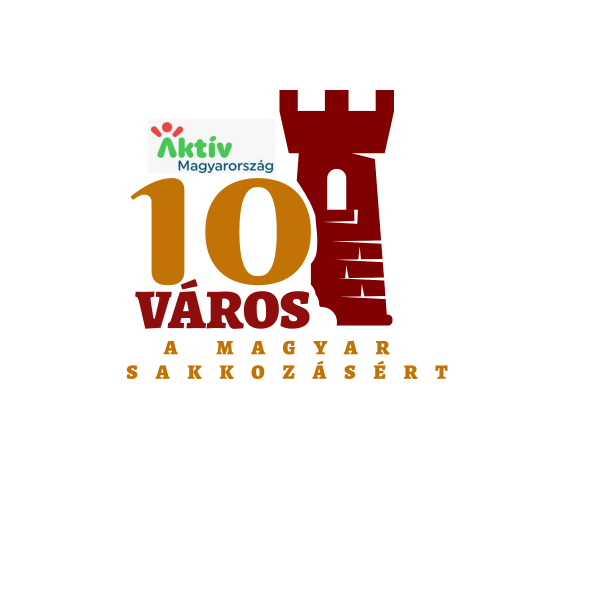                                       DÉL-ALFÖLDI 4. állomásaSZENTMIHÁLY Móricz Zsigmond Művelődési Ház 6710 Kapisztrán u. 50.2024. február 3. szombat 9 óraA versenysorozat célja: - a sakkozás népszerűsítése, -  utánpótlás- és tehetségkutatás,                                          -  versenyzési lehetőség biztosítása.                         A versenysorozat:egyes helyszínein 7 versenyből áll, amelyet a 2024. május 25-én Budapesten megrendezésre kerülő Gála-verseny zár,versenyein elért pontszám egy ún. “HuRRa” (Hungarian Rapid Rating) számítással kerül értékelésre, az így megszerzett HuRRa pont alapján kerülnek kialakításra a csoportok,fő támogatója az Aktív- és Ökoturisztikai Fejlesztési Központ,több információt a Szabó Zsolt által kezelt gysk.hu honlap tartalmaz.Versenycsoportok: KIRÁLY (A) csoport: csak versenyengedéllyel rendelkezőknek, FIDE értékszámot módosít, 1200 HuRRa fölöttieknek, 7 forduló, 15 perc + lépésenként 5 másodperc többletidő.BÁSTYA (B) csoport: 800 – nál több HuRRa pontszámmal rendelkezőknek, első HuRRa-versenyes 2011-ben vagy korábban születetteknek,7 forduló, 15 perc + lépésenként 5 másodperc többletidő.HUSZÁR (C) csoport: 501 – 800 HuRRa pontszám közöttieknek, 7 forduló 2 x 20 perc játékidő,első HuRRa-versenyes 9 – 12 év közöttieknek (2012 – 2013 - 2014 -2015).KEZDŐ (D) csoport:501 HuRRa pontszám alattiaknak, 7 forduló, 2 x 20 perc játékidő,első HuRRa-versenyes 8 éven aluliaknak (2016 – 2017 – 2018 - …).A versenysorozat időpontjai:2023. november és 2024. áprilisa között zajlik.                                                                                                                          A HuRRaSakk Dél-alföldi 5. állomása 2024. február 17-én lesz!A HuRRa-pont számítási modellje:A kezdő pontszám az életkor alapján kerül kiszámításra az alábbiak szerint:                   a kezdő értékszám = életkor (év) x 50 pont, maximum 1300.                                                                     FIDE standard vagy rapid pontszám megléte esetén az számít induló értékszámnak.Díjazás: csoportonként     az 1 – 3. helyezettek serleg és érem, az 1 – 6. helyezettek oklevél díjban részesülnek. Külön díjazzuk a leány és fiú játékosokat.Minden résztvevő oklevelet vagy emléklapot kap.Nevezés és információ: előzetesen 2024. február 1 - ig lehet nevezni a herpai.jozsef@gmail.com elektronikus címen vagy messengeren.                                                                                                          A nevezéshez szükséges adatok: név, születési idő, iskola (óvoda) vagy egyesület.                                                                                                                        Bővebb információ a 20/542 1027-es számon kapható.Nevezési díj: 2000 Ft/fő Azonos iskolából vagy egyesületből induló legalább 5 fő esetén 500.- Ft és 2024. január 28-ig beérkező nevezés esetén szintén 500.- Ft a díjkedvezmény, amelyek összevonhatók.Szeretettel hívunk és várunk a versenyre!            Szeged, 2024. január 23. 		 				       Sakóca Gyermek Alapítvány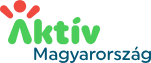 								                       rendező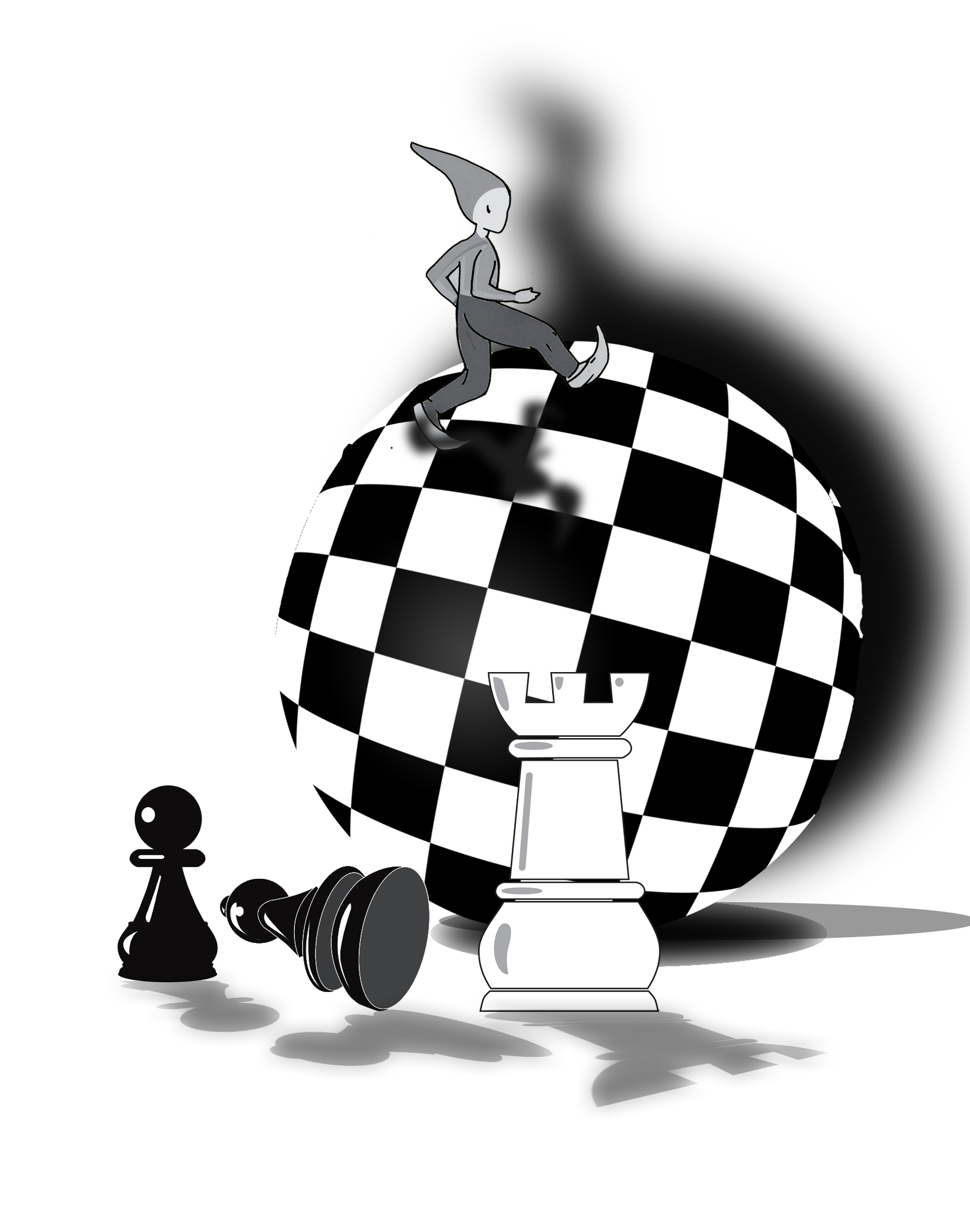 Kezdő értékszámPéldaVerseny időpontja       2024-02-03.Születési idő       2011-04-10.Számítás rendje          13 x 50Kezdő HuRRa pont             650